ПРОЄКТ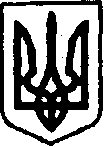 КЕГИЧІВСЬКА СЕЛИЩНА РАДАLXXІ  ПОЗАЧЕРГОВА СЕСІЯ VIIІ СКЛИКАННЯРІШЕННЯ________________________       селище Кегичівка  		                 № ____7170 71706468 6414        Про затвердження розпоряджень селищного голови Керуючись статтями 4, 10, 25-26, 42, 46, 59 Закону України   
«Про місцеве самоврядування в Україні», Кегичівська селищна радаВИРІШИЛА: Затвердити  розпорядження  селищного   голови від 09 квітня 2024 року    № 56  «Про  внесення  змін  до бюджету Кегичівської селищної територіальної громади на 2024 рік», від 24 квітня 2024 року № 70 «Про внесення змін                         до бюджету Кегичівської селищної територіальної громади на 2024 рік»,                   від 13 травня 2024 року № 87 «Про внесення змін до бюджету Кегичівської селищної територіальної громади на 2024 рік».        2. Рішення набирає чинності з дня його оприлюднення на офіційному сайті Кегичівської селищної ради.3. Контроль за виконанням цього рішення  покласти на постійну комісію              з питань бюджету, фінансів, соціально-економічного розвитку та комунальної власності Кегичівської селищної ради (голова комісії Вікторія ЛУЦЕНКО).Кегичівський селищний голова     оригінал  підписано          Антон ДОЦЕНКО   